	Who Am I? Cards	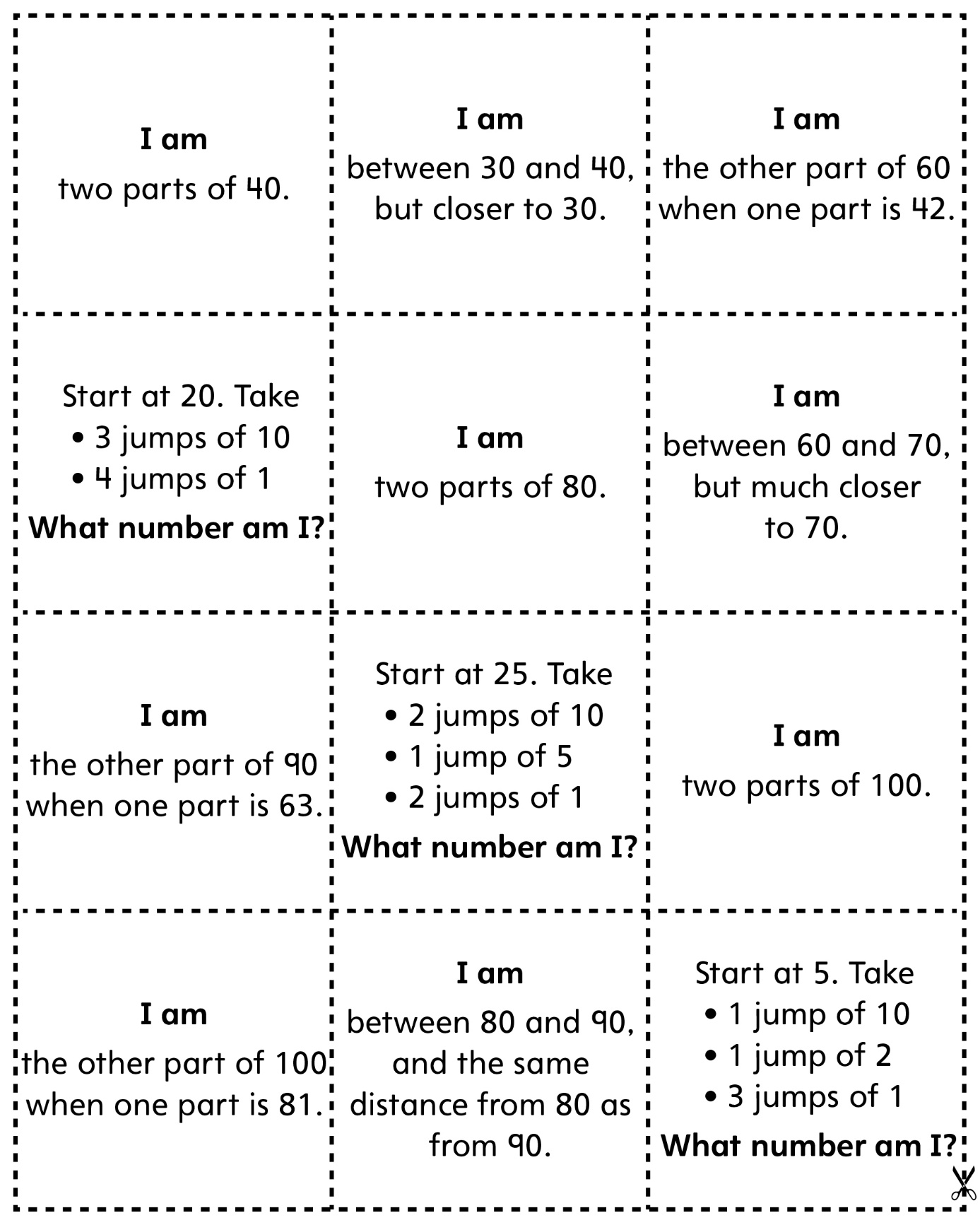 	Who Am I? Cards (for Accommodations)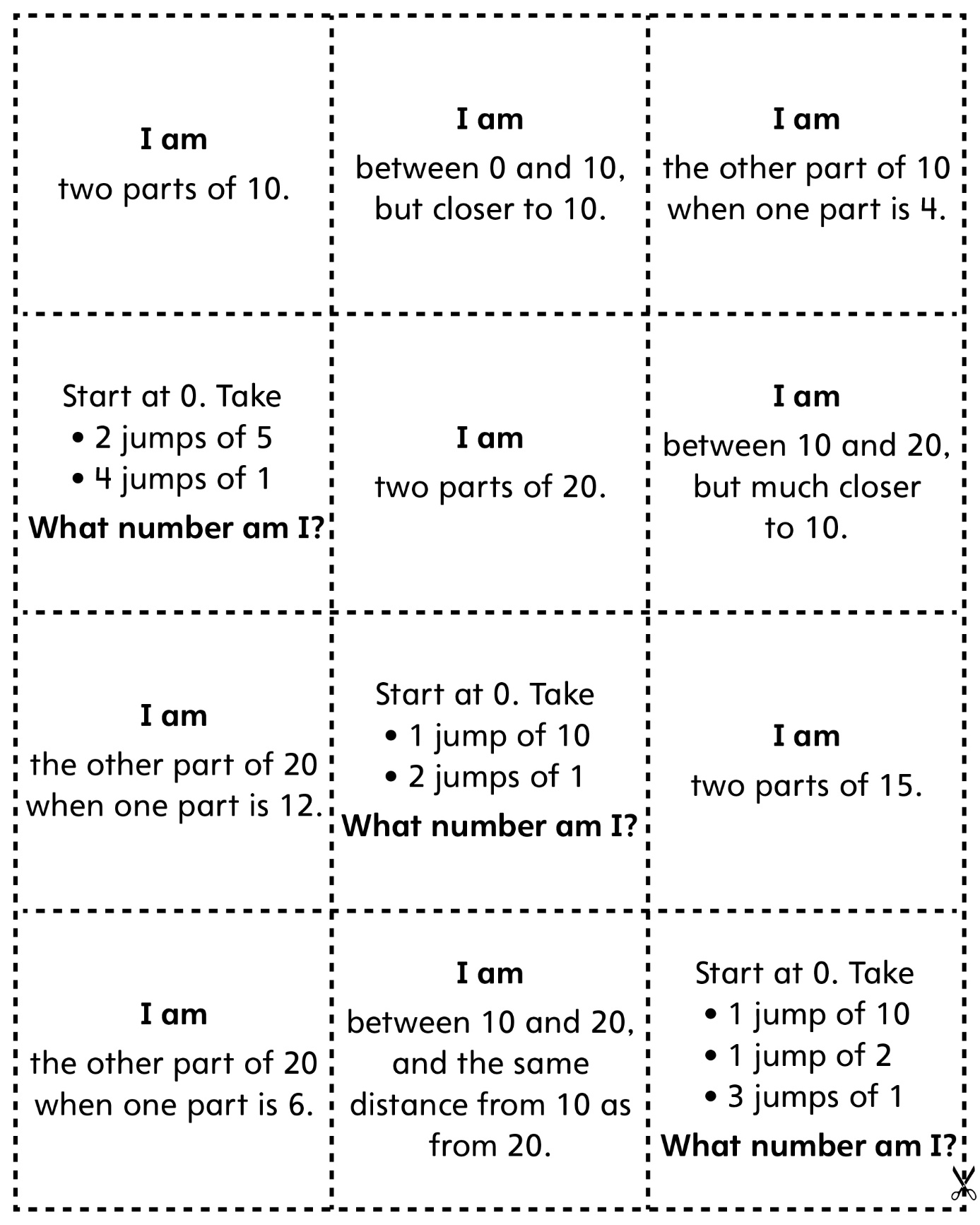 